WHAT TO DO IF YOU FEEL LIKE YOU ARE HAVING A PANIC ATTACK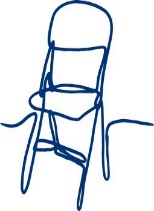 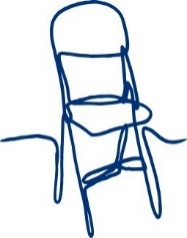 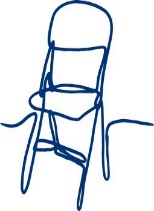 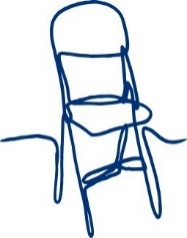 Remind yourself that you are going to be OK and that this feeling is going to pass because YOU can control it. Focus on your breathing: ignore anything else and focus your mind on your breathing. Find your favourite breathing technique or simply take a deep breath in and count to 5 as you breathe out. 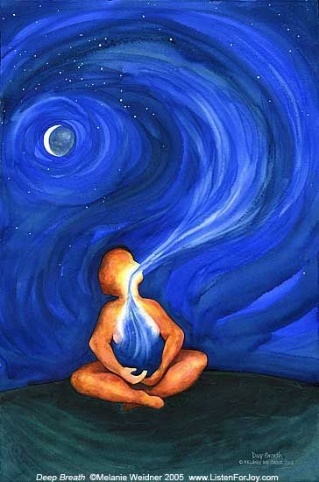 Do something physical: stamp on the spot, click to a beat or tap. This can help to distract your mind and regain control of your breathing.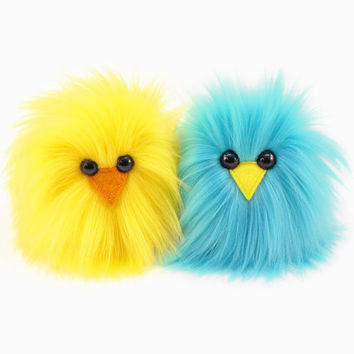 Focus on your senses: have a mint or something to touch or cuddle and carry this with you as often as you can. Try a grounding technique like the 54321 technique. 